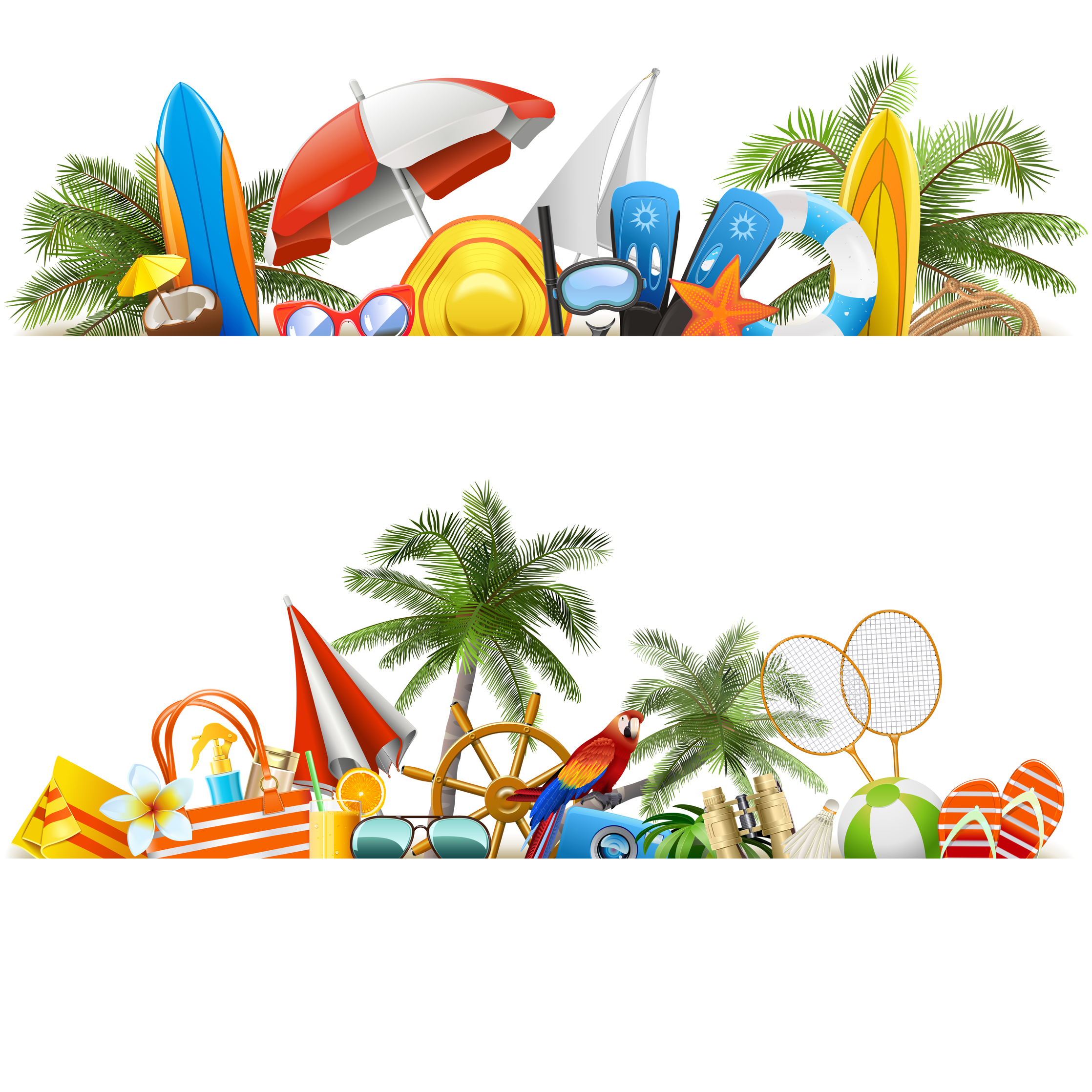 Holiday Packing ListNotesClothesToiletries Important DocumentsMedicalAccessoriesElectronics